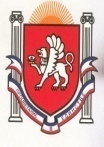 Республика КрымБелогорский   районЗуйский сельский совет16  сессия I созываРЕШЕНИЕ13 ноября 2015 года                                                                                                              №  278Об утверждении положения о порядке ведения учета граждан в качестве нуждающихсяв жилых помещениях и предоставления жилых помещенийпо договорам социального найма в Зуйском сельском поселенииБелогорского района Республики КрымВ соответствии с Жилищным Кодексом Российской Федерации и Законом Республики Крым от 26.06.2015 № 130-ЗРК «О регулировании некоторых вопросов в области жилищных отношений в Республике Крым» устанавливается единый порядок учета граждан в качестве нуждающихся в жилых помещениях и предоставления жилых помещений по договорам социального найма в Зуйском сельском поселении Белогорского района Республики КрымЗуйский сельский совет РЕШИЛ:	1. Утвердить Положение о порядке ведения учета граждан в качестве нуждающихся в жилых помещениях и предоставления жилых помещений по договорам социального найма в Зуйском сельском поселении Белогорского района Республики Крым.2. Обнародовать настоящее решение на информационном стенде и разместить на официальном сайте Зуйского сельского поселения в сети «Интернет».Председатель Зуйского сельского совета – глава администрации Зуйского сельского поселения				А.А.ЛахинПриложение к решению 16 сессии 1-го созыва Зуйского сельского совета № 278 от 13.11.2015ПОЛОЖЕНИЕо порядке ведения учета граждан в качестве нуждающихсяв жилых помещениях и предоставления жилых помещенийпо договорам социального найма в Зуйском сельском поселенииБелогорского района Республики КрымНастоящим Положением в соответствии с Жилищным Кодексом Российской Федерации и Законом Республики Крым от 26.06.2015 № 130-ЗРК «О регулировании некоторых вопросов в области жилищных отношений в Республике Крым» устанавливается единый порядок учета граждан в качестве нуждающихся в жилых помещениях и предоставления жилых помещений по договорам социального найма в Зуйском сельском поселении Белогорского района Республики Крым.1.Общие положения1.1. Жилые помещения муниципального жилищного фонда в Зуйском сельском поселении Белогорского района Республики Крым по договорам социального найма предоставляются гражданам, состоящим на учете в Зуйском сельском поселении в качестве нуждающихся в жилых помещениях.1.2. На учет в качестве нуждающихся в жилых помещениях, предоставляемых по договорам социального найма (далее – Учет) принимаются граждане Российской Федерации, постоянно проживающие и зарегистрированные на территории Зуйского сельского поселения не менее 3-х лет и признанные по установленным Жилищным кодексом Российской Федерации основаниям малоимущими и нуждающимися в жилых помещениях, кроме случаев, предусмотренных федеральным законодательством и правовыми актами Республики Крым2. Учетная норма площади жилого помещения2.1. Учетная норма площади жилого помещения на одного человека  в Зуйском сельском поселении составляет:- 10 кв.м. жилой площади жилого помещения для проживающих в отдельных квартирах и жилых домах;2.2. При наличии у гражданина и (или) членов его семьи нескольких жилых помещений, занимаемых по договорам социального найма и (или) принадлежащих им на праве собственности, определение уровня обеспеченности общей площадью жилого помещения осуществляется исходя из суммарной общей площади всех указанных жилых помещений.3. Организация учета граждан в качестве нуждающихся в жилых помещениях3.1. Учет граждан в качестве нуждающихся в жилых помещениях ведется по единому общему списку администрацией Зуйского сельского поселении по месту постоянного жительства гражданина, которое определяется местом его постоянной регистрации с соблюдением требований Федерального закона «Об информации, информатизации и защите информации» на бумажном носителе информации, а также на магнитном носителе информации,3.2. При несоответствии записей на бумажном и магнитном носителях информации приоритет имеет бумажный носитель информации.3.3. Списки, указанные в пункте 3.1. настоящего Положения, формируются в хронологической последовательности исходя из даты и времени принятия администрацией Зуйского сельского поселении заявления гражданина, состоящего на учете, о внесении его в указанные списки.4. Порядок принятия на учет гражданв качестве нуждающихся в жилых помещениях4.1. Принятие граждан на Учет осуществляется по месту их постоянного жительства по личному письменному заявлению на имя Главы администрации Зуйского сельского поселении. Указанное заявление подается гражданином в администрацию Зуйского сельского поселения. Заявление подписывается всеми проживающими совместно с ним совершеннолетними и дееспособными членами семьи, желающими быть принятыми на такой Учет.4.2. К заявлению о принятии на Учет прилагаются:1) документы, удостоверяющие личность заявителя и членов его семьи;2) документы о наличии родственных отношений либо иных обстоятельств, свидетельствующих о принадлежности гражданина к семье заявителя, в том числе:а) документы о составе семьи (выписка из домовой книги, справка о составе семьи и наличии жилой площади, выданная управляющей организацией);б) свидетельство о рождении, свидетельство о заключении брака, решение суда об усыновлении (удочерении), решение суда о признании за гражданином права пользования жилым помещением;3) Выписка из Единого государственного реестра прав (ЕГРП) о наличии (отсутствии) жилья, земельного участка и иного недвижимого имущества, подлежащего налогообложению, на праве собственности у заявителя и членов его семьи;4) документы, подтверждающие размер дохода и величину стоимости имущества, находящегося в собственности и подлежащего налогообложению, в том числе:а) документы, выданные соответствующими органами (организациями), подтверждающие сведения о стоимости принадлежащего на праве собственности имущества (жилых домов, квартир, дач, гаражей и иных строений, помещений и сооружений, земельных участков, транспортных средств).б) копии налоговых деклараций о доходах за расчетный период, заверенные налоговыми органами (если гражданин в соответствии с законодательством о налогах и сборах обязан подавать декларацию);5) документ, подтверждающий несоответствие жилого помещения, в котором проживают заявитель и члены его семьи, установленным Правительством Российской Федерации требованиям, которым должно отвечать жилое помещение (для граждан, проживающим в помещении, не отвечающем установленным для жилых помещений требованиям);6) документ, подтверждающий наличие соответствующего заболевания (для граждан, являющимся нанимателями жилых помещений по договорам социального найма, членами семьи нанимателя жилого помещения по договору социального найма или собственниками жилых помещений, членами семьи собственника жилого помещения, проживающими в квартире, занятой несколькими семьями, если в составе семьи имеется больной, страдающий тяжелой формой хронического заболевания, при которой совместное проживание с ним в одной квартире невозможно, и не имеющими иного жилого помещения, занимаемого по договору социального найма или принадлежащего на праве собственности. Перечень соответствующих заболеваний устанавливается Правительством Российской Федерации.4.3. Граждане, не имеющие возможности подтвердить документально какие-либо виды своих доходов, за исключением доходов от трудовой и индивидуальной предпринимательской деятельности, вправе самостоятельно декларировать такие доходы в заявлении о принятии на учет, при этом ответственность за достоверность указанных сведений несут указанные граждане.4.4. При наличии возможности у администрации Зуйского сельского поселения самостоятельного получения необходимых достоверных сведений и документов, в том числе в электронном виде, администрация Зуйского сельского поселения имеет право использовать полученные сведения и документы вместо документов, представляемых заявителем. В этом случае представление заявителем соответствующих документов не является обязательным.4.5. Администрация Зуйского сельского поселения вправе проводить проверку полноты и достоверности сведений, представленных заявителем и членами его семьи. Сбор и представление учетных документов возлагается на гражданина.4.6. Гражданину, подавшему заявление о принятии на Учет, выдается расписка установленной формы (приложение) о принятии этих документов с указанием их перечня, даты и времени их получения сотрудником администрации Зуйского сельского поселении.4.7. При отсутствии какого-либо учетного документа администрация Зуйского сельского поселении регистрирует заявление в Книге регистрации уведомлений о необходимости представления недостающих учетных документов и возвращает гражданину учетные документы вместе с заявлением. При этом гражданину выдается письменное уведомление установленной формы о перечне недостающих для принятия решения документов4.8. В Книге регистрации уведомлений о необходимости представления недостающих учетных документов делается отметка о возврате гражданину заявления и представленных им документов с указанием даты их возврата и подписью гражданина, получившего документы.4.9. Заявление гражданина о принятии на Учет регистрируется в Книге регистрации заявлений граждан о принятии на учет в качестве нуждающихся в жилых помещениях, предоставляемых по договорам социального найма.4.10. После проверки представленных учетных документов общественная комиссия по жилищным вопросам при администрации Зуйского сельского поселении организует проведение комиссионного обследования жилищных условий гражданина и членов его семьи. По результатам обследования составляется акт обследования жилищных условий установленной формы.4.11. Решение о принятии на Учет или отказе в принятии на Учет  в качестве нуждающегося в жилом помещении, предоставляемом по договору социального найма, принимается постановлением Главы администрации Зуйского сельского поселении не позднее чем через 30 рабочих дней со дня представления заявления и всех необходимых документов, на основании решения жилищной комиссии при администрации Зуйского сельского поселения о постановке или отказе гражданам в постановке на Учет. Решение Главы администрации Зуйского сельского поселения принимается при наличии письменного заключения, составленного сотрудником администрации Зуйского сельского поселения4.12. При рассмотрении заявлений, поданных несколькими гражданами одновременно (в один день), их очередность определяется по времени подачи заявления с полным комплектом необходимых документов.4.13. Администрация Зуйского сельского поселении не позднее чем через 3 рабочих дня со дня подписания Главой администрации Зуйского сельского поселения постановления об утверждении решения жилищной комиссии выдает или направляет гражданину, подавшему заявление, уведомление о принятии на Учет или об отказе  в принятии на Учет.4.14. Информация о гражданах, принятых на Учет в качестве нуждающихся в жилых помещениях, заносится в Книгу учета граждан.4.15. Отказ в принятии гражданина на Учет допускается в случае, если:- представлены не все необходимые для постановки на Учет документы;- представлены документы, на основании которых гражданин не может быть признан нуждающимся в жилом помещении;- не истек срок, предусмотренный пунктами 1.2., 11.6 настоящего Положения.4.16.Отказ в принятии на учет может быть обжалован гражданином в порядке, установленном законодательством Российской Федерации.4.17.Отказ в принятии на Учет не исключает возможности подачи гражданином повторного заявления после устранения указанных в решении об отказе в принятии на учет недостатков. Принятие на Учет в таком случае производится по общим основаниям с даты подачи повторного заявления.5. Книга учета гражданв качестве нуждающихся в жилых помещениях5.1. Граждане, принятые на Учет в качестве нуждающихся в жилых помещениях, предоставляемых по договорам социального найма, включаются в Книгу учета граждан, нуждающихся в жилых помещениях, предоставляемых по договорам социального найма (далее – Книга учета), которая ведется администрацией Зуйского сельского поселения 5.2. В Книге учета листы должны быть пронумерованы, прошнурованы, скреплены печатью, и заверены подписью главы администрации Зуйского сельского поселения. В Книге учета не допускаются подчистки. Поправки и изменения, вносимые на основании документов, заверяются должностным лицом, на которого возложена ответственность за ведение учета граждан, нуждающихся в жилых помещениях, предоставляемых по договору социального найма.6. Учетное дело6.1. На каждого гражданина (семью), принятого на учет, формируется учетное дело, в котором содержатся документы, являющиеся основанием для принятия на учет.6.2. Основанием для формирования учетного дела является постановление Главы администрации Зуйского сельского поселении о принятии гражданина (семьи) на учет.6.3. После регистрации учетного дела ему присваивается номер, который представляет собой совокупность даты принятия на учет, номера заявления в Книге учета заявлений.6.4. Учетное дело представляет собой папку (скоросшиватель) содержащую:- заявление гражданина о принятии на учет;- документы, предусмотренные пунктом 4.2. настоящего Положения;- копия постановления о принятии гражданина (семьи) на учет;- материалы переписки с гражданином по вопросу улучшения его жилищных условий с указанием входящих и исходящих номеров и принятых по ним решений;- сводную справку о заявителе;- опись документов.6.5. На лицевой стороне папки учетного дела указываются:- год и номер учетного дела, соответствующий номеру в Книге учета;- фамилия, имя, отчество заявителя;- адрес и контактный телефон;- другая необходимая информация о заявителе.6.6. Документы в учетном деле располагаются в хронологическом порядке по датам поступления, снизу вверх, нумеруются и вносятся в опись по мере поступления.6.7. Изменения в учетное дело вносятся на основании обновления сведений о гражданах, состоящих на учете в качестве нуждающихся в жилых помещениях (далее – актуализация данных). Соответствующие изменения вносятся в сводную справку о заявителе.6.8. При изменении места жительства, паспортных данных или иных сведений о состоящем на учете гражданине, наличие которых препятствует проведению актуализации данных и установлению достоверности предоставляемых в обязательном порядке сведений, гражданин обязан  в течение 30 календарных дней письменно проинформировать о происшедших изменениях администрацию Зуйского сельского поселении и документально подтвердить изменения. После проверки обоснованности отнесения гражданина к категории нуждающихся в жилых помещениях, предоставляемых по договорам социального найма, на основании представленных документов в Книгу учета вносятся изменения.Актуализация данных проводится администрацией Зуйского сельского поселения при подготовке документов для принятия решения о предоставлении жилого помещения по договору социального найма.6.9. Учетное дело хранится в администрации Зуйского сельского поселения 10 лет со дня снятия гражданина (семьи) с Учета по любым основаниям.6.10. Учетные дела граждан, состоящих на учете, хранятся отдельно от учетных дел граждан, снятых с учета, в том числе по причине предоставления жилых помещений, и от материалов об отказе гражданам в принятии их на Учет.6.11. Перерегистрация граждан, состоящих на учете в качестве нуждающихся в жилых помещениях, предоставленных по договорам социального найма, проводится не реже одного раза в три года и не чаще одного раза в год в период с 1 января по 1 апреля.6.12. Если за истекший период не произошло изменений в ранее представленных сведениях, гражданин подтверждает это соответствующей распиской о неизменности ранее представленных им сведений.7. Включение в учетное дело новых членов семьи7.1. Члены семьи, вселенные гражданином в занимаемое им жилое помещение после принятия его на учет, включаются в учетное дело данного гражданина по его заявлению только в случае, если они соответствуют требованиям п.1.2. настоящего Положения.7.2. Включение в учетное дело таких членов семьи осуществляется на основании решения жилищной комиссии, утвержденного постановлением Главы администрации Зуйского сельского поселения8. Основания для снятия граждан с Учета в качестве нуждающихся  в жилых помещениях, предоставляемых по договорам социального найма8.1. Основаниями для снятия с учета граждан, нуждающихся в жилых помещениях, предоставляемых по договорам социального найма, являются:1) подача гражданином заявления о снятии с учета;2) утрата оснований, дающих право на получение жилых помещений по договору социального найма;3) смерть гражданина (справка или свидетельство о смерти);4) выезд за пределы Зуйского сельского поселения на постоянное место жительства;5) приобретение жилого помещения за счет бюджетных средств, выделенных в установленном порядке. Моментом приобретения жилого помещения является дата государственной регистрации права собственности на недвижимое имущество;6) предоставление в установленном порядке субсидии на строительство жилого дома и выделение земельного участка для этих целей органом местного самоуправления. Моментом приобретения жилого помещения является дата государственной регистрации права собственности на недвижимое имущество;7) выявление в представленных документах сведений, не соответствующих действительности и послуживших основанием  для принятия на учет;8) выявление неправомерных действий должностных лиц, послуживших основанием для принятия на учет.8.2. Снятию с учета подлежат граждане, состоящие на Учете в качестве нуждающихся в жилых помещениях, предоставляемых по договорам социального найма, которые более трех лет не проходили перерегистрацию и не представили документы, подтверждающие их нуждаемость.8.3. Решение о снятии с Учета выдается или направляется гражданину, в отношении которого принято такое решение, не позднее чем через три рабочих дня со дня принятия такого решения и может быть обжаловано гражданином в судебном порядке.9. Сохранение за гражданами, принятыми на учет до 21 марта 2014 года, права состоять на Учете для последующего предоставления им жилых помещений по договорам социального найма9.1. Граждане, принятые на учет (в том числе на отдельный квартирный учет) в качестве нуждающихся в улучшении жилищных условий по состоянию на 21 марта 2014 года в целях последующего предоставления им жилых помещений, сохраняют право состоять на учете с сохранением очередности до получения ими жилых помещений по договорам социального найма или до выявления предусмотренных статьей 56 Жилищного кодекса Российской Федерации оснований для снятия их с учета10. Предоставление жилых помещений муниципального жилищного фонда по договору социального найма10.1. Жилые помещения муниципального жилищного фонда Зуйского сельского поселения по договорам социального найма предоставляются гражданам, состоящим  на учете в качестве нуждающихся в жилых помещениях, на основании постановления Главы администрации Зуйского сельского поселения.10.2.  Вне очереди жилые помещения по договорам социального найма предоставляются:- гражданам, жилые помещения которых признанны в установленном порядке непригодными для проживания и ремонту или реконструкции не подлежат;- детям-сиротам, детям, оставшимся без попечения родителей, лицам из числа детей-сирот и детей, оставшихся без попечения родителей, по окончании их пребывания в образовательных и иных учреждениях, в том числе в учреждениях социального обслуживания, в приемных семьях, детских домах семейного типа, при прекращении опеки (попечительства), а также по окончании службы в Вооруженных Силах Российской Федерации или  по возвращении из учреждений, исполняющих наказание в виде лишения свободы;- гражданам, страдающим тяжелыми формами хронических заболеваний, при которых невозможно совместное проживание граждан в одной квартире, перечень которых устанавливается Правительством Российской Федерации.10.4. Жилые помещения предоставляются гражданам, признанным в установленном порядке нуждающимися в жилых помещениях, по договорам социального найма на всех членов семьи, проживающих совместно, с учетом временно отсутствующих, за которыми сохраняется право на жилое помещение.10.5. Жилые помещения по договорам социального найма предоставляются гражданам, как правило, по месту постоянного проживания и (или) места работы общей площадью на одного человека в размере нормы предоставления.10.6. При предоставлении жилых помещений по договорам социального найма заселение одной комнаты лицами разного пола, за исключением супругов, допускается только с их согласия.10.7. Для предоставления жилых помещений по договорам социального найма гражданам необходимо представить в администрацию Зуйского сельского поселения письменное обязательство совершеннолетних членов семьи об освобождении после получения жилого помещения ранее занимаемой на условиях социального найма жилой площади, за исключением случаев предоставления жилого помещения дополнительно к имеющемуся жилому помещению.10.8. При отказе освободить ранее занимаемое жилое помещение, гражданам предоставляется жилое помещение, общая площадь которого соответствует разнице между нормой предоставления жилого помещения  в расчете на данную семью и общей площадью жилого помещения, имевшегося до предоставления.10.9. Граждане, являющиеся собственниками жилых помещений, при получении жилых помещений на условиях социального найма могут безвозмездно передать принадлежащее им на праве собственности помещение в муниципальную собственность.10.10. В случае отказа передать находящееся в собственности жилое помещение в муниципальную собственность, гражданам предоставляется жилое помещение общей площадью, определяемой в соответствии с пунктом 10.8. настоящего Положения.10.11. Освободившееся жилое помещение в коммунальной квартире,  в которой проживает несколько нанимателей и (или) собственников, на основании их заявления предоставляется по договору социального найма проживающим в этой квартире нанимателям и (или) собственникам, если они на момент освобождения жилого помещения признаны или могут быть признаны в установленном порядке малоимущими и нуждающимися в жилых помещениях муниципального жилищного фонда.При отсутствии в коммунальной квартире таких граждан освободившееся жилое помещение предоставляется по договору социального найма проживающим в этой квартире нанимателям и (или) собственникам, которые могут быть в установленном порядке признаны малоимущими и обеспечены общей площадью жилого помещения на одного человека менее нормы предоставления, на основании их заявления.10.12. При отсутствии в коммунальной квартире граждан, указанных в пункте 10.11. настоящего Положения, освободившееся жилое помещение в коммунальной квартире передается на основании заявления по договору купли-продажи гражданам, которые обеспечены общей площадью жилого помещения на одного члена семьи менее нормы предоставления.10.13. Заселение освободившегося жилого помещения, признанного в установленном порядке непригодным для проживания, не допускается.11. Норма предоставления площади жилого помещения11.1. При предоставлении жилых помещений по договору социального найма минимальный размер общей площади жилого помещения (далее – норма предоставления площади жилого помещения) составляет 18 квадратных метров на одного члена семьи, состоящей из двух и более человек.11.2. Жилое помещение по договору социального найма может быть предоставлено общей площадью, превышающей норму предоставления на одного человека, но не более чем в два раза, если такое жилое помещение представляет собой одну комнату или однокомнатную квартиру либо предназначена для вселения гражданина, страдающего одной из тяжелых форм хронических заболеваний в соответствии с Перечнем, утвержденным Правительством Российской Федерации.11.3. Превышение нормы предоставления площади жилого помещения допускается в случаях, предусмотренных Жилищным кодексом Российской Федерации.В иных случаях с учетом конструктивных особенностей жилого помещения допускается превышение указанной нормы на всю семью не более, чем на половину нормы предоставления площади жилого помещения, полагающейся на одного человека.11.4. При определении общей площади жилого помещения, предоставляемого по договору социального найма, учитывается площадь жилых помещений, занимаемых гражданином и (или) членами его семьи по договорам социального найма и (или) принадлежащих им на праве собственности.11.5. При совершении гражданином и (или) членами его семьи  в течение пятилетнего периода, предшествовавшего принятию решения  о предоставлении жилого помещения по договору социального найма, действий и гражданско-правовых сделок с жилыми помещениями, совершение которых привело к уменьшению размера занимаемых жилых помещений или к их отчуждению, размер общей площади предоставляемого жилого помещения уменьшается на соответствующее количество квадратных метров.При этом общая площадь предоставляемого жилого помещения не может быть меньше учетной нормы площади жилого помещения на гражданина и (или) членов его семьи, указанной в пункте 2.1. настоящего Положения.11.6. Граждане, которые произвели действия, приведшие к ухудшению жилищных условий, в результате которых такие граждане могут быть признаны нуждающимися в жилых помещениях, принимаются на учет в качестве нуждающихся в жилых помещения не ранее, чем через пять лет со дня совершения указанных действий.11.7. К таким действиям относятся:1) раздел, обмен или мена жилого помещения;2) перевод пригодного для проживания жилого помещения (части жилого помещения) в нежилое;3) изменение порядка пользования жилыми помещениями;4) вселение в жилое помещение жилищного фонда социального использования на условиях поднайма либо в качестве члена семьи нанимателя жилого помещения по договору социального найма (кроме несовершеннолетних детей, супругов, нетрудоспособных родителей, которые не были обеспечены жилой площадью по прежнему месту жительства, либо проживающих в жилых помещениях, не отвечающих установленным санитарно-техническим требованиям);5) предоставление гражданином - собственником жилого помещения третьим лицам права пользования по договору найма либо права проживания их в качестве членов своей семьи принадлежащим ему жилым помещением;6) отчуждение пригодного для проживания жилого помещения (части жилого помещения);7) согласие гражданина – нанимателя жилого помещения по договору найма на вселение третьих лиц по договору поднайма либо в качестве членов его семьи в занимаемое им по договору социального найма жилое помещение;8) определение долей, выдел доли, в том числе в натуре, либо изменение долей собственниками жилых помещений, повлекшее установление иного порядка пользования;9) расторжение договора социального найма по требованию наймодателя в случаях, определенных Жилищным кодексом Российской Федерации.